POLICEALNA SZKOŁA MEDYCZNAIM. HANNY CHRZANOWSKIEJ
REKRUTACJA 2020/2021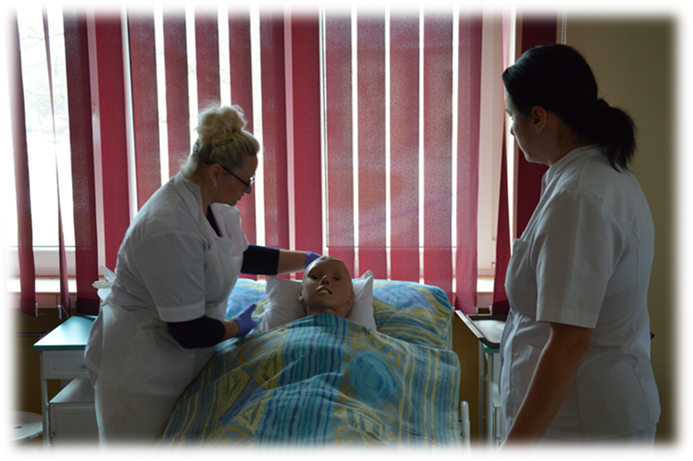 OPIEKUN MEDYCZNY – 1 rok naukiFORMA ZAOCZNAOpiekun medyczny jest to zawód pomocniczy w zakresie czynności opiekuńczo – pielęgnacyjnych u chorych w środowisku szpitalnym lub domowym. Do zadań opiekuna medycznego należy między innymi: rozpoznawanie i rozwiązywanie problemów opiekuńczych osoby chorej i niesamodzielnej, pomaganie osobie chorej i niesamodzielnej, współdziałanie z zespołem opiekuńczym i terapeutycznym, asystowanie pielęgniarce przy wykonywaniu zabiegów pielęgniarskich, konserwacja przyborów i narzędzi stosowanych przy zabiegach pielęgniarskich.Perspektywy zatrudnienia:szpitale, zakłady opiekuńczo – lecznicze, domy pomocy społecznej, niepubliczne ośrodki opieki zdrowotnej,indywidualna opieka w domu pacjenta,ośrodki i domy pomocy społecznej,fundacje i stowarzyszenia działające na rzecz osób chorych i niepełnosprawnych. 